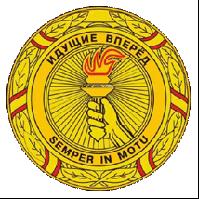 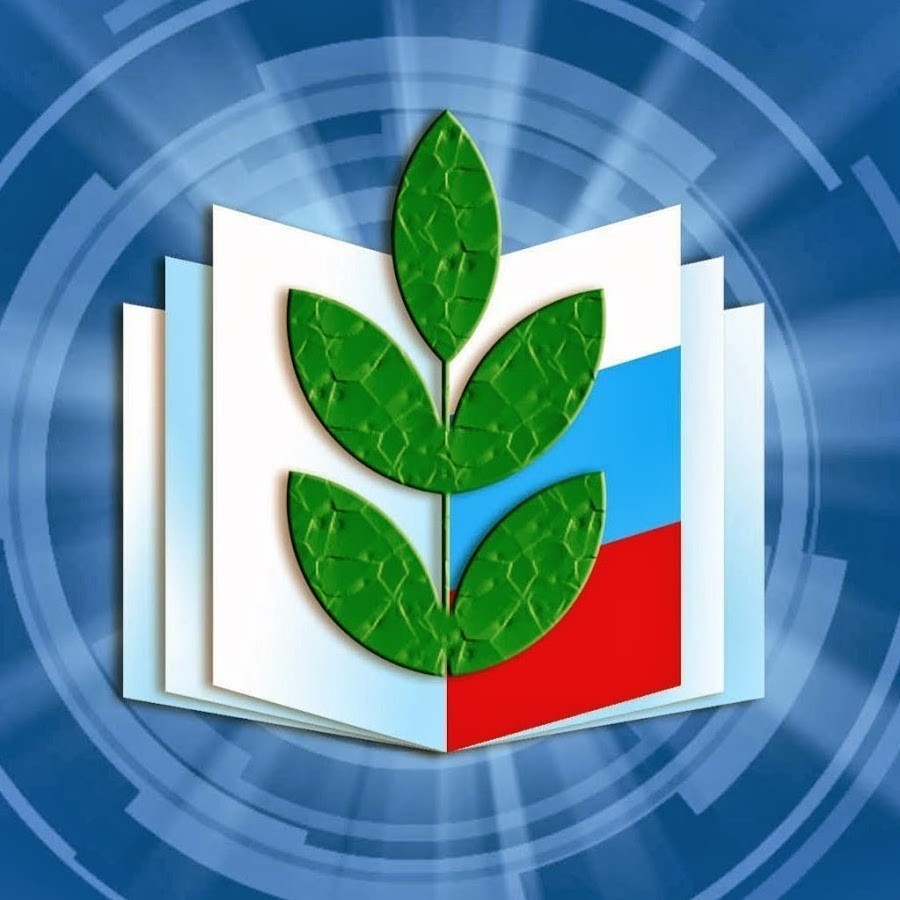 УПРАВЛЕНИЕ ОБРАЗОВАНИЯ И СЕРОВСКАЯ ГОРОДСКАЯ ОРГАНИЗАЦИЯПрофсоюза работников народного образования и науки РФ  «Мой любимый питомец»Планируем провести 02 октября на базе Веселый бор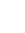 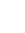 624992Свердловская обл. г. Серовул. Луначарского, д. 99, каб.210Парад животных.Самопрезентация участников.Победители будут избираться путем зрительского голосования.До 15 сентября подать заявки от желающих на почту ivonina.alena@mail.ru по форме:Решение о проведении будет принято после обработки заявок.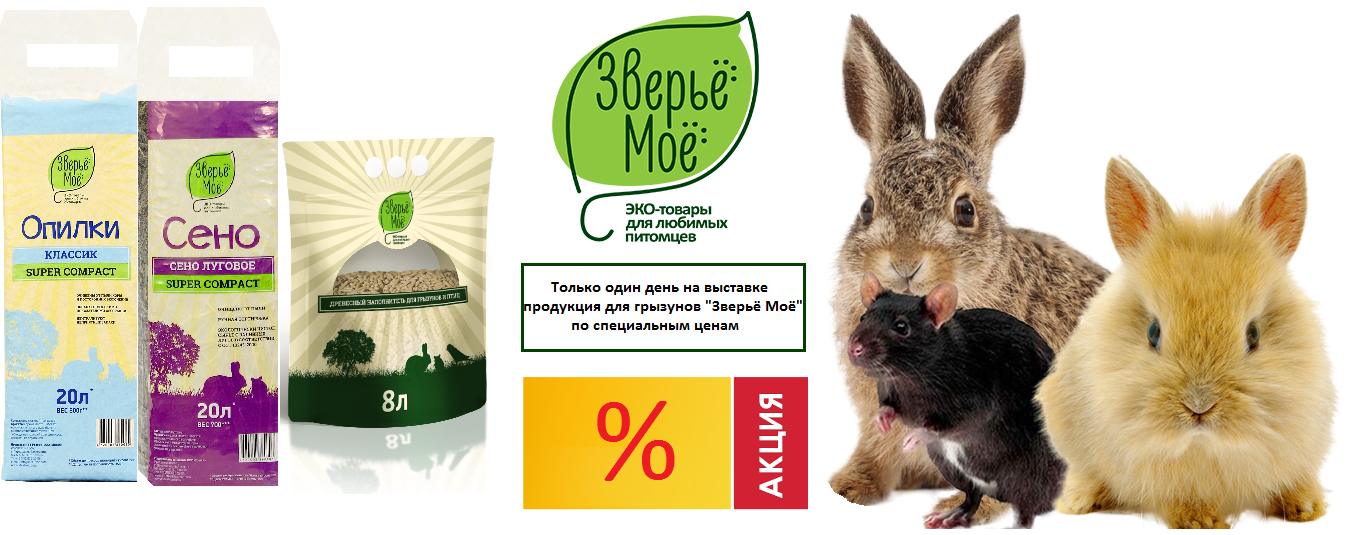 Парад животных.Самопрезентация участников.Победители будут избираться путем зрительского голосования.До 15 сентября подать заявки от желающих на почту ivonina.alena@mail.ru по форме:Решение о проведении будет принято после обработки заявок.Парад животных.Самопрезентация участников.Победители будут избираться путем зрительского голосования.До 15 сентября подать заявки от желающих на почту ivonina.alena@mail.ru по форме:Решение о проведении будет принято после обработки заявок.Парад животных.Самопрезентация участников.Победители будут избираться путем зрительского голосования.До 15 сентября подать заявки от желающих на почту ivonina.alena@mail.ru по форме:Решение о проведении будет принято после обработки заявок.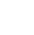 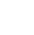 8 (34385) 63218Парад животных.Самопрезентация участников.Победители будут избираться путем зрительского голосования.До 15 сентября подать заявки от желающих на почту ivonina.alena@mail.ru по форме:Решение о проведении будет принято после обработки заявок.Парад животных.Самопрезентация участников.Победители будут избираться путем зрительского голосования.До 15 сентября подать заявки от желающих на почту ivonina.alena@mail.ru по форме:Решение о проведении будет принято после обработки заявок.Парад животных.Самопрезентация участников.Победители будут избираться путем зрительского голосования.До 15 сентября подать заявки от желающих на почту ivonina.alena@mail.ru по форме:Решение о проведении будет принято после обработки заявок.Парад животных.Самопрезентация участников.Победители будут избираться путем зрительского голосования.До 15 сентября подать заявки от желающих на почту ivonina.alena@mail.ru по форме:Решение о проведении будет принято после обработки заявок.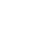 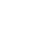 Ivonina.alena@mail.ruПарад животных.Самопрезентация участников.Победители будут избираться путем зрительского голосования.До 15 сентября подать заявки от желающих на почту ivonina.alena@mail.ru по форме:Решение о проведении будет принято после обработки заявок.Парад животных.Самопрезентация участников.Победители будут избираться путем зрительского голосования.До 15 сентября подать заявки от желающих на почту ivonina.alena@mail.ru по форме:Решение о проведении будет принято после обработки заявок.Парад животных.Самопрезентация участников.Победители будут избираться путем зрительского голосования.До 15 сентября подать заявки от желающих на почту ivonina.alena@mail.ru по форме:Решение о проведении будет принято после обработки заявок.Парад животных.Самопрезентация участников.Победители будут избираться путем зрительского голосования.До 15 сентября подать заявки от желающих на почту ivonina.alena@mail.ru по форме:Решение о проведении будет принято после обработки заявок.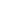 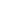 serovprof.ruПарад животных.Самопрезентация участников.Победители будут избираться путем зрительского голосования.До 15 сентября подать заявки от желающих на почту ivonina.alena@mail.ru по форме:Решение о проведении будет принято после обработки заявок.Парад животных.Самопрезентация участников.Победители будут избираться путем зрительского голосования.До 15 сентября подать заявки от желающих на почту ivonina.alena@mail.ru по форме:Решение о проведении будет принято после обработки заявок.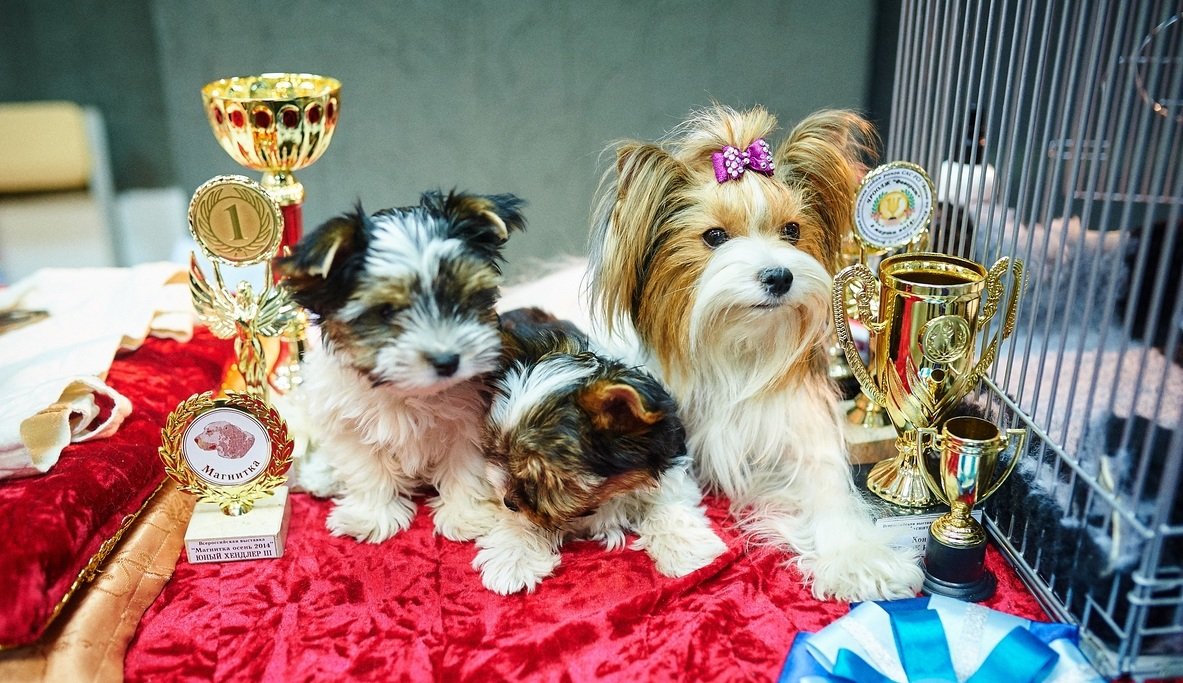 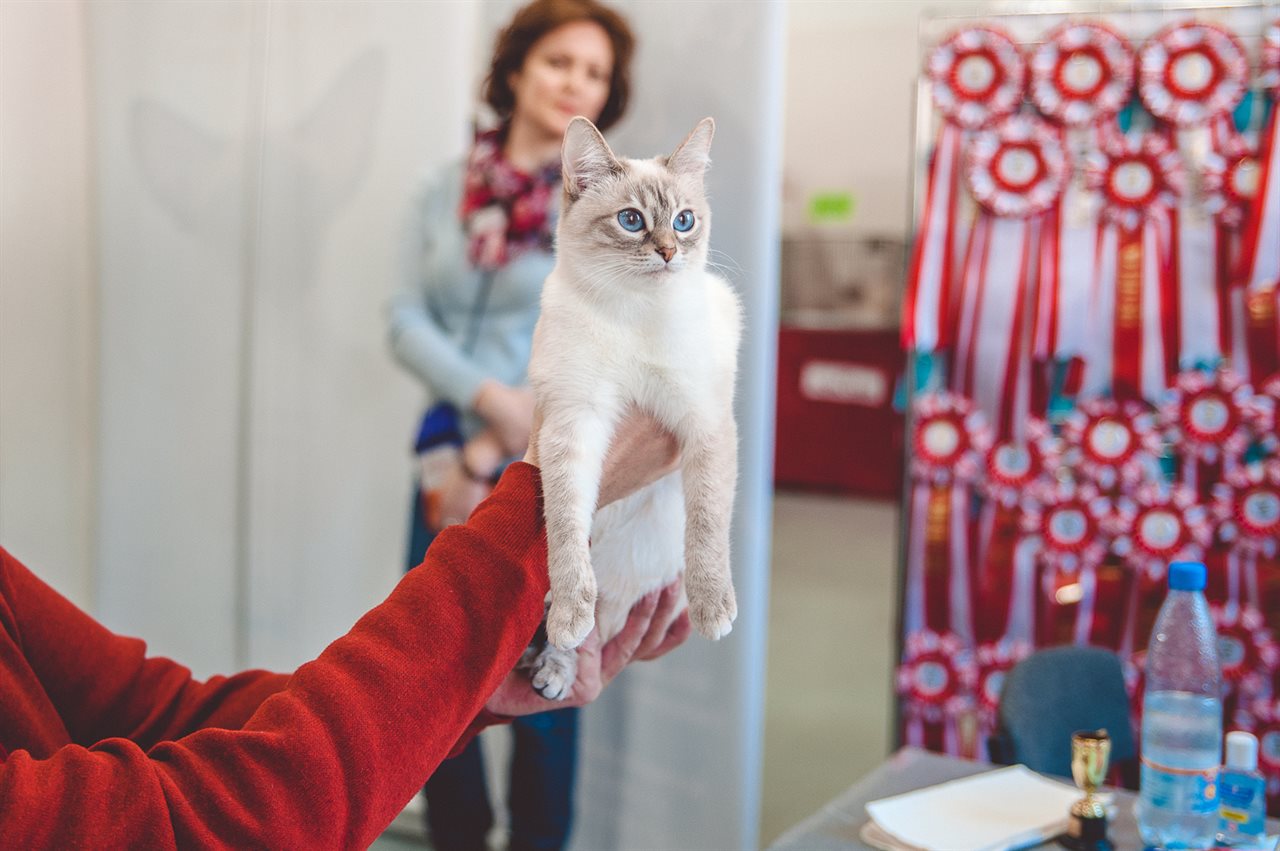 Парад животных.Самопрезентация участников.Победители будут избираться путем зрительского голосования.До 15 сентября подать заявки от желающих на почту ivonina.alena@mail.ru по форме:Решение о проведении будет принято после обработки заявок.Парад животных.Самопрезентация участников.Победители будут избираться путем зрительского голосования.До 15 сентября подать заявки от желающих на почту ivonina.alena@mail.ru по форме:Решение о проведении будет принято после обработки заявок.Парад животных.Самопрезентация участников.Победители будут избираться путем зрительского голосования.До 15 сентября подать заявки от желающих на почту ivonina.alena@mail.ru по форме:Решение о проведении будет принято после обработки заявок.Парад животных.Самопрезентация участников.Победители будут избираться путем зрительского голосования.До 15 сентября подать заявки от желающих на почту ivonina.alena@mail.ru по форме:Решение о проведении будет принято после обработки заявок.